Šolsko tekmovanje iz znanja biologijeza Proteusovo nagradoNa šolskem tekmovanju v četrtek, 25. januarja so dijaki tekmovaliiz znanja biologije v dveh kategorijah.V kategoriji 1. In 2. letnikov so bronasto priznanje dosegli naslednji dijaki:Državnega tekmovanje, ki bo 17. marca 2018,  se bosta iz tekategorije udeležila Matic Jeromen in Nik Potokar.V kategoriji 3. In 4. letnikov so bronasto priznanje dosegli naslednji dijaki:Šolo bodo na državnem tekmovanju 17. marca 2018 v tej kategoriji zastopaliVita Jugovar, Matej Jarc Ridzy in Matevž Gros.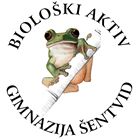 Čestitamo!Šentvid, 6. februar 2018                                                         Mihael Tratnik                                                                                                Biološki aktivimepriimekrazredMaticJeromen1.fNikPotokar1.fŠtefanPodgoršek1.fMaartenDe Wolff1.fimepriimekrazredVitaJugovar3.bUrška Mrak3.eEvaŽejn3.eDominikOgrin3.aLeaJakopič4.dMatejJarc Rydzi4.bMatevž Gros4.eMatevžKopač4.fAngelikaRudolf4.aLukaCvikl4.f